    桃園市進出口商業同業公會 函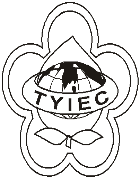          Taoyuan Importers & Exporters Chamber of Commerce桃園市桃園區春日路1235之2號3F           TEL:886-3-316-4346   886-3-325-3781   FAX:886-3-355-9651ie325@ms19.hinet.net     www.taoyuanproduct.org受 文 者：各相關會員發文日期：中華民國108年12月30日發文字號：桃貿豐字第19226號附    件：隨文主旨：有關菲律賓輸入豬肉產品，自109年1月6日(出口日)應來      自該署公布之合格製造廠清單，並應檢附菲律賓官方衛生證      明及出口許可證，詳如說明， 敬請查照。說明：    ㄧ、依據衛生福利部食品藥物管理署FDA食字第1089044001A號函辦理。    二、因行政院農業委員會公告菲律賓為近三年曾發生非洲豬瘟        之國家，該國豬肉產品尚未通過我國系統性查核，為配合        國家整體防疫機制，現行菲律賓豬肉產品之核准輸入範圍        CCC Code 1602.20.20.20.8-B、1602.41.00.20.7、        1602.49.20.92.8及1602.49.20.99.1等4號列項下產品        ，將自109年1月6日(出口日)起調整，如產品自該署公        布之合格製造廠清單(附件1)，於向該署申請輸入查驗時，        於製造廠代碼欄位依製造廠填列其代碼；並同時檢附該國        官方衛生證明及出口許可證(附件2及3)，該署始受理食        品輸入查驗申請，查驗合格後使得輸入。        理事長  簡 文 豐